Unit 8 Lesson 13: Dominoes to 5WU Notice and Wonder: Ways to Make 4 (Warm up)Student Task StatementWhat do you notice?
What do you wonder?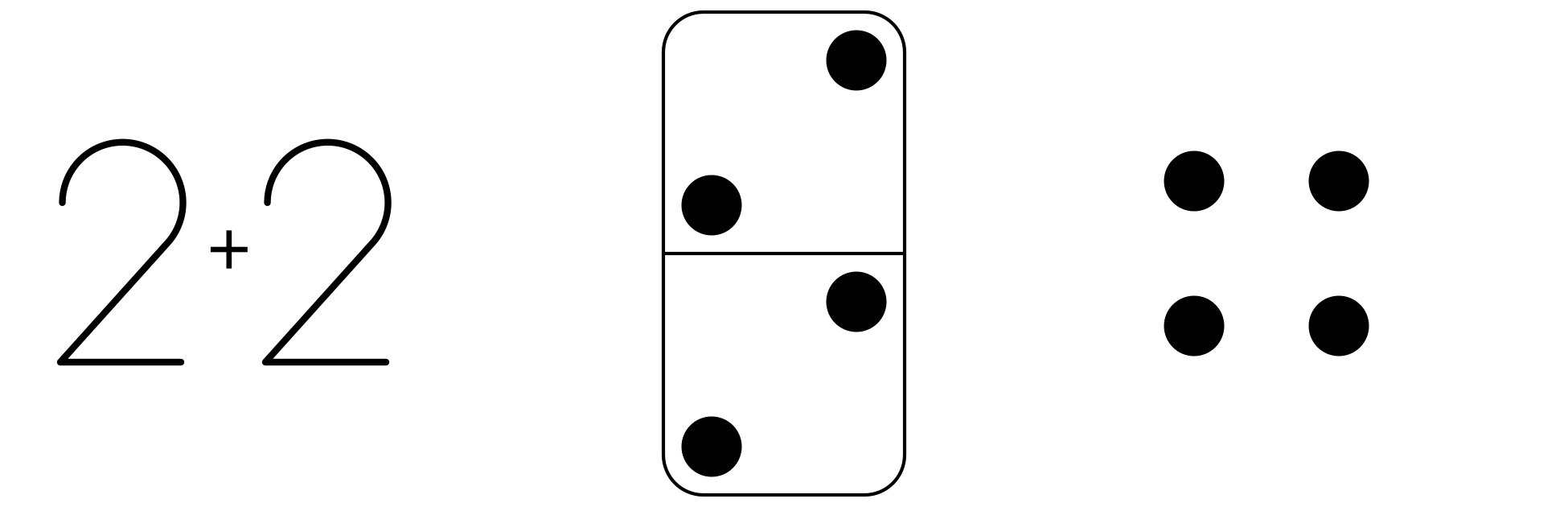 1 Domino SortStudent Task StatementSort the dominoes based on the total number of dots.Choose 1 group.
Write an expression for each domino.__________________________________________________________________________________________________________________________________________________________________Activity Synthesis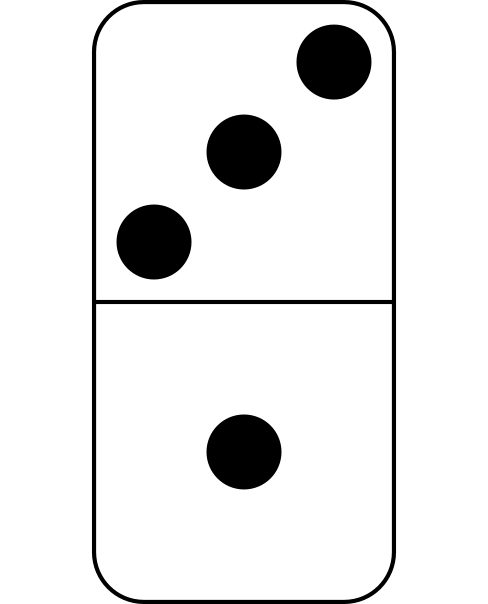 2 Compare Dots on DominoesImages for Launch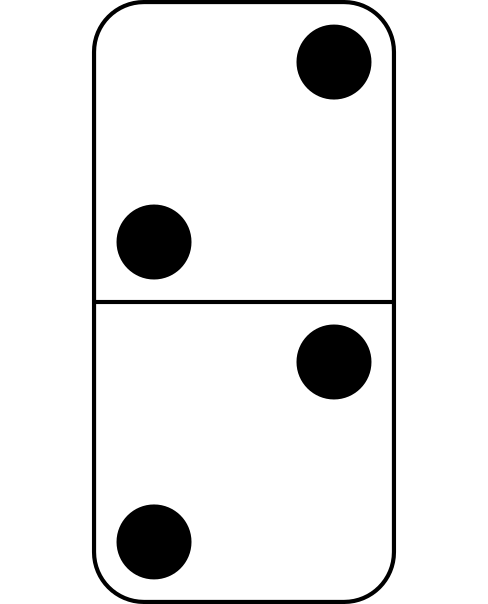 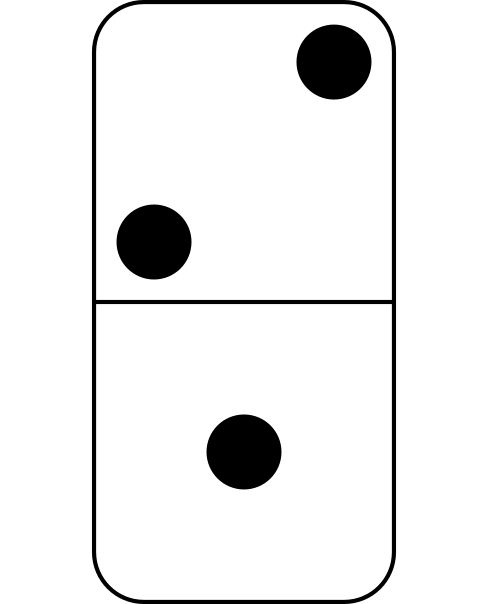 Student Task StatementFlip over a card.Compare the number of dots using “fewer” or “the same number.”Compare the number of dots using “more” or “the same number.”3 Centers: Choice TimeStudent Task StatementChoose a center.5-frames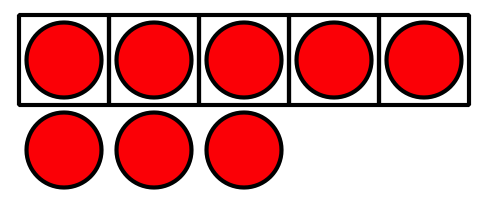 Roll and Add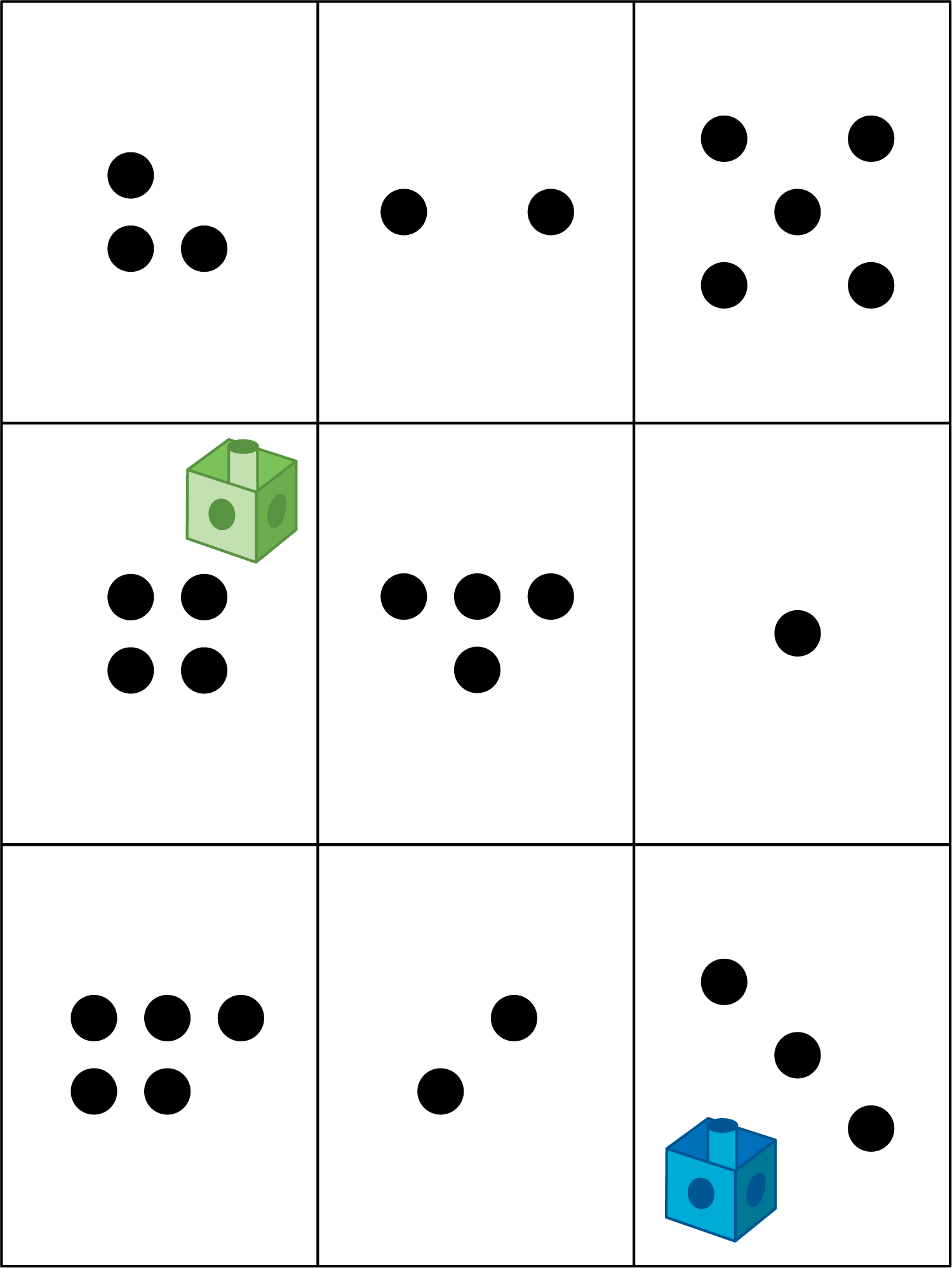 Bingo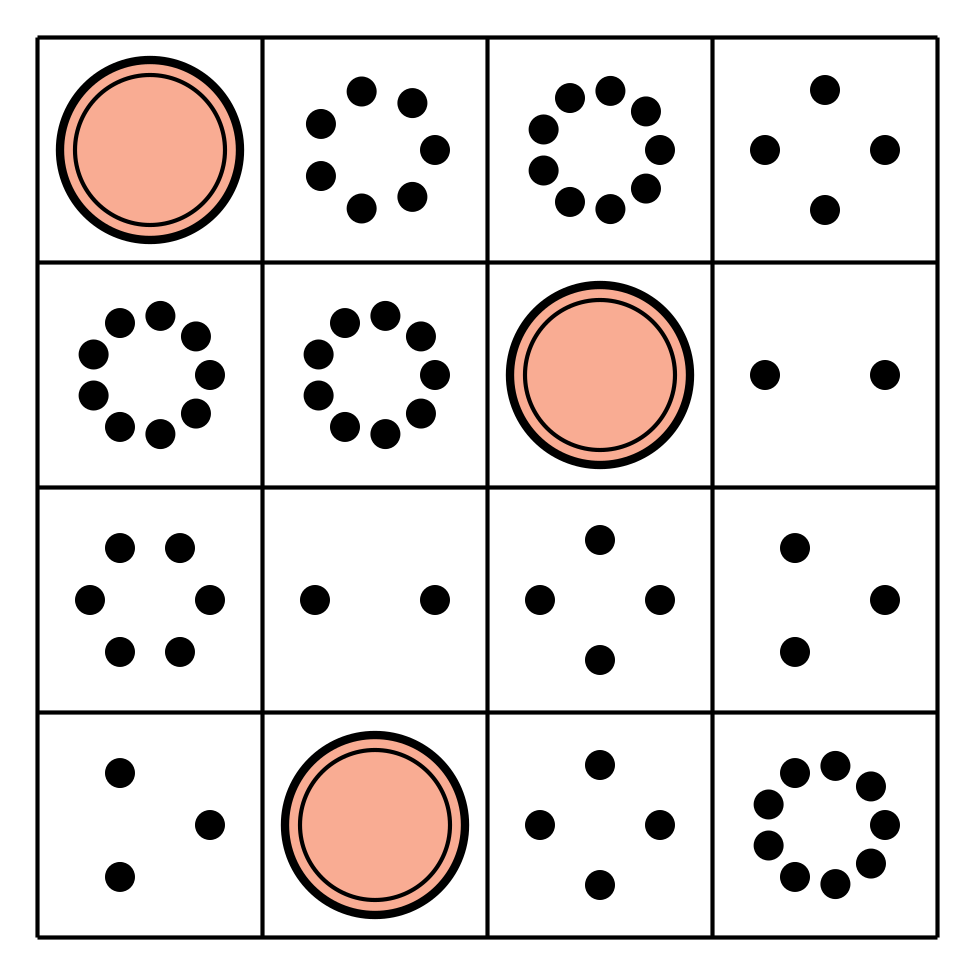 Geoblocks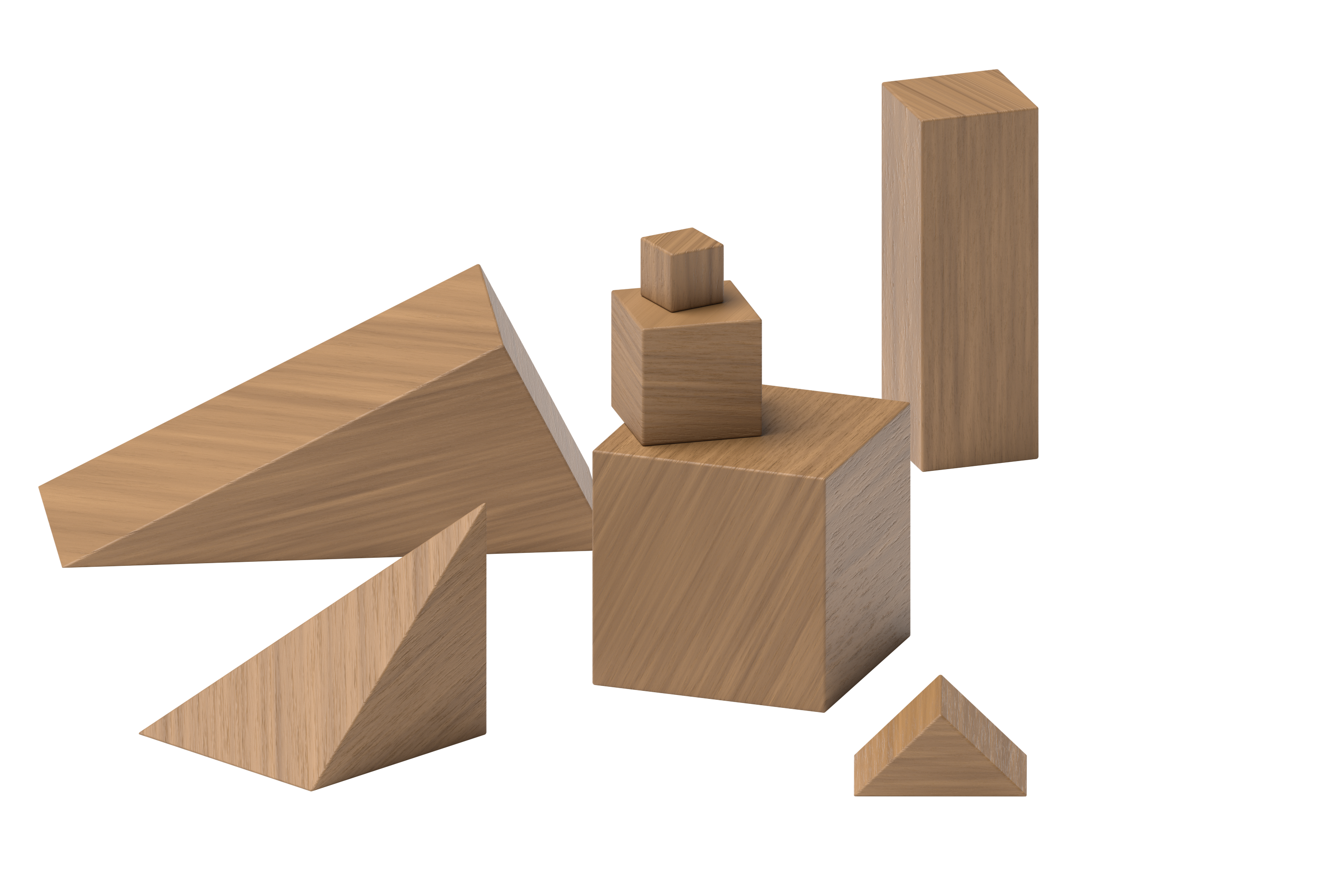 Find the Value of Expressions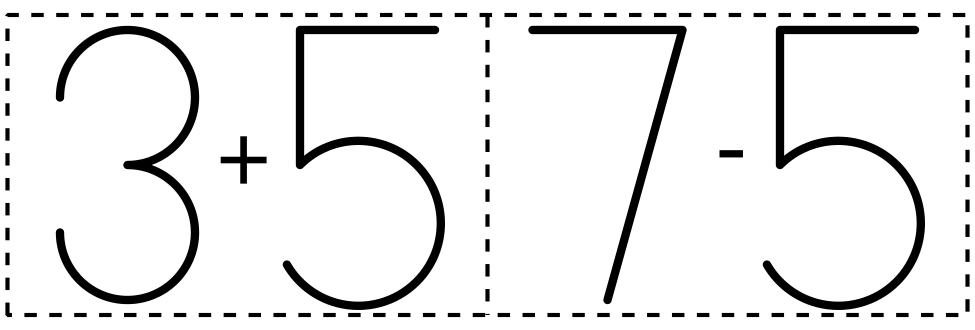 Images for Activity Synthesis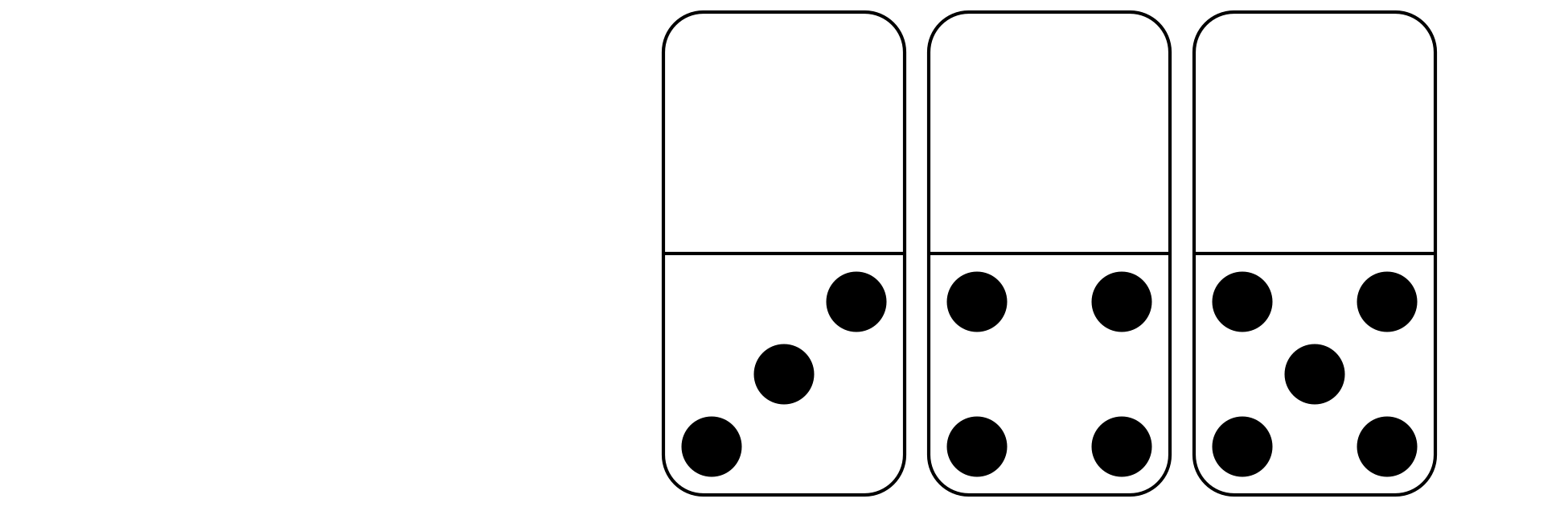 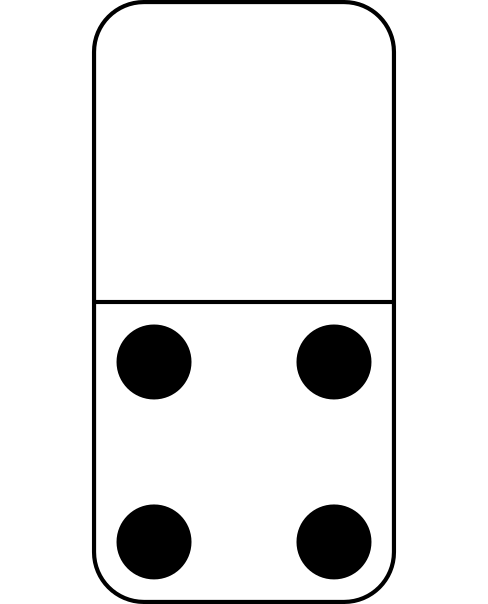 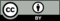 © CC BY 2021 Illustrative Mathematics®